E-mail: kecskesg@ga.sze.huSZAKMAI TAPASZTALAT2021TagNKE Világűr Társadalomtudományi Kutatóműhely2017 – DékánhelyettesSzéchenyi István Egyetem Deák Ferenc Állam- és Jogtudományi Kar2016- Egyetemi docensSzéchenyi István Egyetem Deák Ferenc Állam- és Jogtudományi Kar2006-Tudományos munkatársELKH Társadalomtudományi Kutatóközpont Jogtudományi Intézet2012-2016TitkárSzéchenyi István Egyetem Állam- és Jogtudományi Doktori Iskola2009-2017Tudományos titkárMTA Társadalomtudományi Kutatóközpont Jogtudományi IntézetOKTATÓI TEVÉKENYSÉGSzéchenyi István Egyetem Deák Ferenc Állam- és Jogtudományi KarNemzetközi közjog, nukleáris jog, környezetjogÁltalános Vállalkozási Főiskola (2008-2009)Nemzetközi jogTANULMÁNYOKKUTATÁSI TERÜLETEKNemzetközi jog, világűrjog, nukleáris jog, nemzetközi környezetjogSZAKMAI KITÜNTETÉSEK, DÍJAKMTA Környezetvédelmi Tudományos Ifjúsági Pályadíj (2011)TISZTSÉGEKFiatal Kutatók Akadémiája, tag (2020-)MTA Állam- és Jogtudományi Bizottság tagja (2021-)International Journal of Nuclear Law szerkesztőbizottsági tagja (2020-)OTDT Állam- és Jogtudományi Szakmai Bizottság elnökhelyettese (2020-)Nemzetközi Nukleáris Jogi Társaság (International Nuclear Law Association – INLA), tag a nukleáris biztonsággal, valamint a nukleáris felelősséggel és biztosítással foglalkozó munkacsoportban (2010-)Nemzetközi Jogi Egyesület (International Law Association – ILA) magyar tagozata, tag (2009-)IDEGENNYELV ISMERETAngol – felsőfok (C2)Német – középfok (B2)Francia – alapfok (A1)MTMThttps://m2.mtmt.hu/gui2/?type=authors&mode=browse&sel=10015006Dr. Kecskés Gábor PhD. 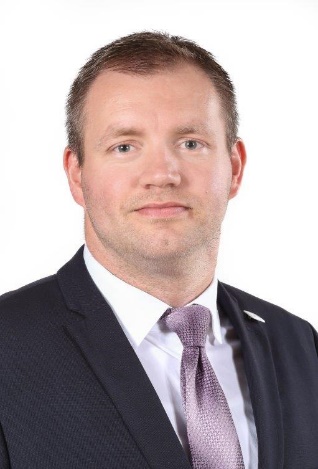 2014  2012The Hague Academy of International Law, Public International Law SessionPhD, téma: A környezeti károkért való felelősség a nemzetközi jogban [terület: jogtudomány (SZE), minősítés: summa cum laude]2007      International School of Nuclear Law (OECD Nuclear Energy Agency – Université de Montpellier), Montpellier, Franciaország, 2007 Session. Nukleáris jogi diploma 2001-2006              ELTE Állam- és Jogtudományi Kar (Győri Tagozat), jogi diploma, (cum laude)